Publicado en Granada el 16/01/2023 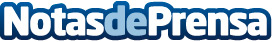 Escoem firma un acuerdo con Juventudes Musicales GranadaEsta colaboración permitirá impulsar el desarrollo artístico, personal y social de los jóvenes de GranadaDatos de contacto:Álvaro Iáñez Braojos958535565Nota de prensa publicada en: https://www.notasdeprensa.es/escoem-firma-un-acuerdo-con-juventudes Categorias: Artes Visuales Música Andalucia Entretenimiento http://www.notasdeprensa.es